                       Unidad Educativa Privada Colegio Claret                                                                                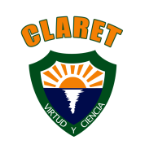 	REUNIÓN DE PADRES Y REPRESENTANTESEducación Primaria. Octubre 2022HORALUNES17/oct.MARTES18/ oct.MIÉRCOLES19/oct.JUEVES20/oct.VIERNES21/ oct.7:00 – 7:454 A7:45 – 8:304A/1B3B2B8:30 – 9:151B/5C9:15 – 9:35RECREO9:35 – 10:206A/ 5C10:20 – 11:006A6C5B5A11:00 – 11:20RECREO11:20 – 12:002A12:00 – 12:401A2A / 3A6B4B12:40 – 1:25